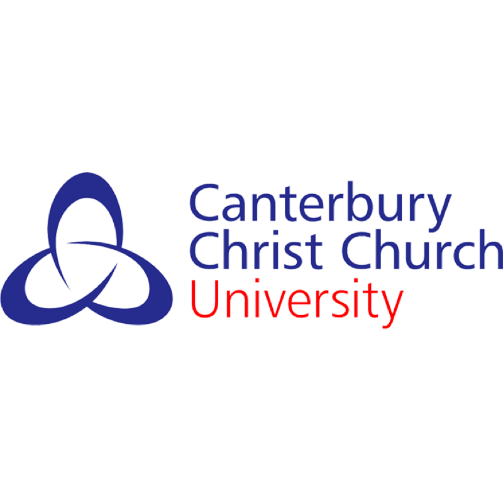 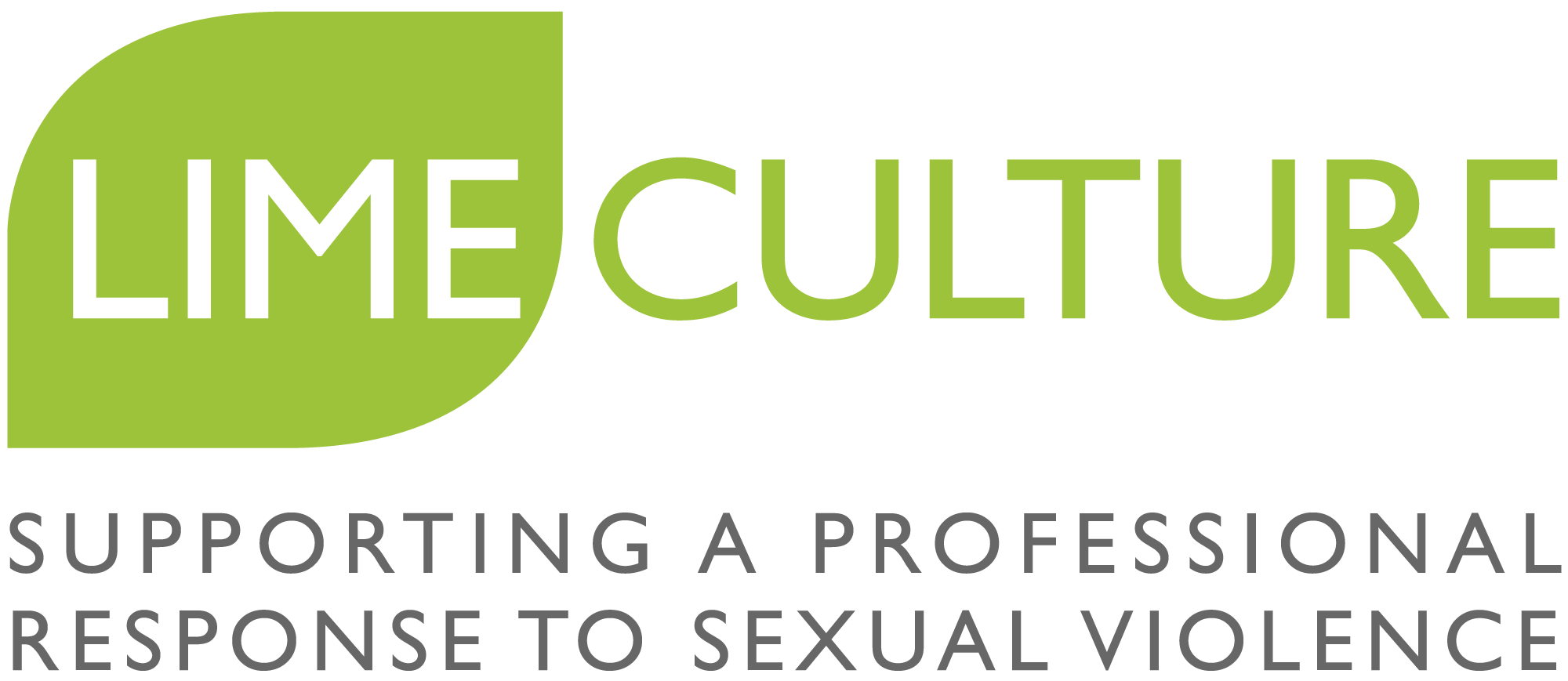 Canterbury Christ Church University, University of Suffolk and LimeCulture are looking at the differences between ISVA provision at different providers in England and Wales We are looking for ISVAs and ISVA Managers/Leads to take part in this study. Participating in this study is voluntary and anonymous and the findings will be used to better understand the differences in organisations that employ ISVAs. It is hoped that the findings of this study can be used to improve the way ISVA services run. If you are an ISVA, working with any population, ISVA Lead or ISVA manager, and you are interested in participating in this study, please click the link below.All responses are anonymous and no identifying information will be given in the final report of findings. If you are interested in participating but have some questions first, please contact Kristina Massey on: Kristina.massey@canterbury.ac.uk